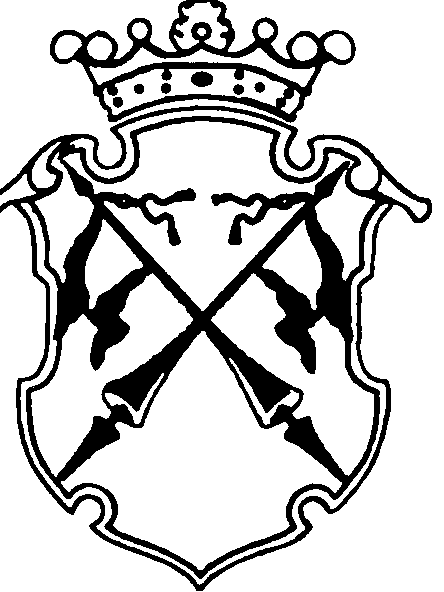 РЕСПУБЛИКА   КАРЕЛИЯКОНТРОЛЬНО-СЧЕТНЫЙ КОМИТЕТСОРТАВАЛЬСКОГО МУНИЦИПАЛЬНОГО РАЙОНААНАЛИТИЧЕСКАЯ ЗАПИСКАо ходе исполнения бюджета Сортавальского муниципального района за  9 месяцев 2018года.17 декабря 2018 года                                                                            №65Настоящая справка подготовлена на основании статьи 268.1 Бюджетного кодекса Российской Федерации, Решения Совета Сортавальского муниципального района от 26.01.2012г. №232 «Об образовании контрольно-счетного комитета Сортавальского муниципального района и утверждении Положения о контрольно-счетном комитете Сортавальского муниципального района» (с изменениями и дополнениями), плана работы Контрольно-счетного комитета Сортавальского муниципального района на 2017 год, утвержденного приказом Контрольно-счетного комитета от 27.12.2016г. №30 в целях осуществления текущего финансового контроля.При подготовке аналитической записки использованы следующие документы:отчет об исполнении бюджета Сортавальского муниципального района на 1 октября 2018 года и на 1 октября 2017 года;отчет об использовании средств резервного фонда Администрации Сортавальского муниципального района за 9 месяцев 2018 года;Объем прогнозируемого поступления доходов в бюджет Сортавальского муниципального района в разрезе видов доходов, кодов бюджетной классификации, кварталов 2018 года (к решению Совета СМР от 29.08.2018г. №357);Решение Совета Сортавальского муниципального района от 21.12.2017г. №311 «О бюджете Сортавальского муниципального района на 2018 г. и плановый период 2019 и 2020 годов» с учетом изменений и дополнений ;Утвержденная сводная бюджетная роспись Сортавальского муниципального района на 2018год.;Сводная бюджетная роспись бюджета Сортавальского муниципального района по состоянию на 01.10.2018г.;данные о социально-экономическом положении Сортавальского муниципального района за 9 месяцев 2018 годаВ ходе мониторинга исполнения бюджета Сортавальского муниципального района за 9 месяцев 2018года проанализированы:- социально-экономическое положение, сложившееся в районе за 9 месяцев 2018 года;- исполнение основных характеристик бюджета Сортавальского муниципального района по состоянию на 01.10.2018 года;- исполнение доходной и расходной части, источников финансирования дефицита районного бюджета по состоянию на 1 октября 2018 года; -расходование средств резервного фонда Администрации Сортавальского муниципального района за 9 месяцев 2018 года;- исполнение программной части районного бюджета по состоянию на 01.10.2018 года.Данные о социально-экономическом положении Сортавальского муниципального района по состоянию на 01 октября 2018 годаОсновные экономические показатели, сложившиеся в январе-сентябре текущего года, а также сравнительные данные с аналогичным периодом прошлого года, представлены в таблице:Табл.1Индекс промышленного производства учитывает изменение физических объемов произведенной продукции и является индикатором, измеряющим выпуск продукции в промышленности и добывающих отраслях.В анализируемом периоде 2018 года наблюдается снижение темпов роста индекса промышленного производства по сравнению с аналогичным периодом прошлого года. В разрез с отрицательной динамикой темпа роста по добыче полезных ископаемых (-48,7%) динамика индекса производства в обрабатывающем производстве за 9 месяцев отчетного года выросла по сравнению с аналогичным периодом прошлого года (+10,2%). На снижение темпов роста индекса производства за 9 месяцев текущего года повлияло снижение объемов отгруженных товаров собственного производства, выполненных работ и услуг собственными силами по виду деятельности  «добыча полезных ископаемых)(-46,4%) по сравнению с аналогичным периодом прошлого года. На отрицательную динамику также повлияло снижение в анализируемом периоде по сравнению с таким же периодом прошлого года объемов в «обеспечение электрической энергией, газом и паром, кондиционирование воздуха». Темп роста по данному показателю не достиг объема за аналогичный период прошлого года на 10,9 процентных пункта.В январе-сентябре текущего года замечено снижение показателя «ввод в действие жилых домов» на 29,2 процентов по сравнению с аналогичным периодом прошлого года.Грузооборот автомобильного транспорта крупных и средних предприятий за январь-сентябрь 2018г. составил 7,4 млн. тонно-километров и сократился в 2 раза по сравнению с соответствующим периодом прошлого года. Вразрез с отрицательной динамикой по выше перечисленным показателям, оборот розничной торговли, общественного питания и платных услуг населению, наоборот, увеличился по сравнению с 9 месяцами 2017г. Показатели по обороту розничной торговли в сопоставимых ценах на 20,1%, по обороту общественного питания в сопоставимых ценах на 26,2% и по обороту платных услуг на 4,4% больше чем в январе-сентябре 2017 года. Численность работающих в организациях основных видов экономической деятельности муниципального района за период август 2018 года по сравнению с аналогичным периодом 2018года сократилась на 3,3%. Средняя заработная плата одного работника за август 2018 года увеличилась по сравнению с августом 2017 года на 12,9% и составила 33850,8 рублей.Основные характеристики бюджета Сортавальского муниципального районаПервоначально бюджет Сортавальского муниципального района на 2018год (решение Совета Сортавальского муниципального района от 21.12.2017г. №311) был утвержден по доходным источникам в сумме 662463,7 тыс. руб., расходным обязательствам – 690262,8 тыс. руб., дефицит бюджета Сортавальского муниципального района был утвержден в сумме 27799,1 тыс. рублей. За 9 месяцев 2018 года в утвержденный бюджет изменения вносились 3 раза ( Решение Совета СМР от 27.04.2018г.№337; Решение Совета СМР от 21.06.2018. №348; Решение Совета СМР от 29.08.2018г. №357). В результате внесенных изменений объем доходных источников увеличился на 332114,8 тыс. руб. и составил 994578,5 тыс. руб. Объем расходов увеличился на 341702,8 тыс. руб. и составил 1031965,6 тыс. руб. Дефицит районного бюджета увеличился на 9588,0 тыс. руб. и составил 37387,1 тыс. руб.Основные итоги исполнения бюджета Сортавальского муниципального района за 9 месяцев 2018 годаТабл.2(тыс. руб.)В отчете об исполнении районного бюджета на 1 октября 2018г. отражены утвержденные решением о бюджете назначения по доходам в сумме 994578,5 тыс.руб., по расходам – утвержденные в соответствии со сводной бюджетной росписью  с учетом последующих изменений в сумме 1082161,7 тыс. руб.,  дефицит бюджета – сумма плановых показателей утвержденных решением о бюджете в сумме 37387,1 тыс. руб.Согласно отчетных данных бюджет по доходам исполнен в размере 685776,3 тыс. руб. или на 69,0% к утвержденным бюджетным назначениям, по расходам исполнение составило 655299,0 тыс. руб. или 60,6 % к утвержденным бюджетным назначениям или 64,2 % к показателям, утвержденным в соответствии со сводной бюджетной росписью с учетом последующих изменений.В результате исполнения бюджета за истекшие 9 месяцев получен профицит бюджета в сумме 30477,3 тыс. руб.Показатели сводной бюджетной росписи на 2018 год утверждены в сумме 1031965,6 тыс. руб., что соответствует объему утвержденных бюджетных назначений. В отчете об исполнении районного бюджета на 1 октября 2018г. отражены утвержденные в соответствии со сводной бюджетной росписью  с учетом последующих изменений показатели по расходам в сумме 1082161,7 тыс. руб. Расхождения бюджетных назначений, утвержденных Сводной бюджетной росписи бюджета Сортавальского муниципального района, и показателей сводной бюджетной росписи районного бюджета по состоянию на 01.10. 2018 года  составили 50196,1 тыс. руб.Исходя из проведенного анализа, в сводную бюджетную роспись бюджета Сортавальского муниципального района по состоянию на 1 октября 2017 года, решением руководителя Финансового управления Сортавальского муниципального района, оформленного приказом, были внесены изменения бюджетных ассигнований по главным распорядителям средств районного бюджета:Администрация Сортавальского муниципального района +6359,3 тыс. руб.;Контрольно-счетный комитет  СМР +206,0 тыс. руб.Сортавальское финансовое управление (-)1893,4 тыс. руб.;Районный комитет образования +34248,0 тыс. руб. ;Отдел культуры и спорта +11276,2 тыс. руб.ГРБС «Администрация Сортавальского муниципального района» увеличение бюджетных ассигнований произошло группам видов расходов:100 «Расходы на выплаты персоналу в целях обеспечения выполнения функций органами местного самоуправления, казенными учреждениями» +3426,0 тыс.руб.;300 «Социальное обеспечение и иные выплаты (субсидии)»  (доплаты к страховой пенсии бывшим муниципальным служащим»+1170,0 тыс. руб.400 «Бюджетные инвестиции» (приобретение объектов недвижимости для предоставления жилых помещений детям – сиротам и  детям, оставшимся без попечения родителей, лицам из их числа  по договорам найма специализированных жилых помещений»  +1386,0 тыс. руб.;800 «Иные бюджетные ассигнования» (исполнение судебных актов) +377,3 тыс. руб.По ГРБС «Контрольно-счетный комитет СМР» увеличение бюджетных ассигнований произошло группе вида расходов 100 «Расходы на выплаты персоналу в целях обеспечения выполнения функций органами местного самоуправления, казенными учреждениями» +206,0 тыс. руб.По ГРБС «Сортавальское финансовое управление» изменение показателей сводной бюджетной росписи произошло по группам видов расходов:100 «Расходы на выплаты персоналу в целях обеспечения выполнения функций органами местного самоуправления, казенными учреждениями» +860,0 тыс. руб.;500 «Межбюджетные трансферты» (иные межбюджетные трансферты на мероприятия по приведению объектов по переселению граждан из аварийного жилищного фонда в соответствие со строительными нормами» +696,6 тыс. руб.800 «Иные бюджетные ассигнования» (резерв на реализацию ВЦП, резерв на оплату санкционированной кредиторской задолженности, резерв на исполнение судебных актов) (-)3450,0 тыс. руб..По ГРБС «Районный комитет образования» изменение показателей сводной бюджетной росписи произошло по группам видов расходов:100 «Расходы на выплаты персоналу в целях обеспечения выполнения функций органами местного самоуправления, казенными учреждениями» +22420,4 тыс. руб.;200 «Закупка товаров, работ и услуг для муниципальных нужд» +10589,9 тыс. руб.600 «Предоставление субсидий муниципальным бюджетным, автономным учреждениям и иным некоммерческим организациям» +907,1 тыс. руб.;800 «Иные бюджетные ассигнования»  (уплата налогов и исполнение судебных решений) +330,6 тыс. руб.По ГРБС «Отдел культуры и спорта» изменение показателей сводной бюджетной росписи произошло по группам видов расходов::100 «Расходы на выплаты персоналу в целях обеспечения выполнения функций органами местного самоуправления, казенными учреждениями» +2091,0 тыс. руб.;200 «Закупка товаров, работ и услуг для муниципальных нужд» +89,6 тыс. руб. ;600 «Предоставление субсидий муниципальным бюджетным, автономным учреждениям и иным некоммерческим организациям» +9079,3 тыс. руб.;800 «Иные бюджетные ассигнования» (исполнение судебных актов) +16,3 тыс. руб.При планировании экспертно-аналитического мероприятия «Мониторинг исполнения бюджета Сортавальского муниципального района за 9 месяцев 2018 года» в адрес руководителя Финансового управления был направлен запрос о предоставлении информации, документов и материалов к проверке, в котором Контрольно-счетный комитет СМР просил дать пояснение причин в случае отклонения показателей утвержденной сводной росписи бюджета района на 2018 год от показателей сводной бюджетной росписи по состоянию на 01.10.2018г.Пояснительная записка Финансового управления Сортавальского муниципального района, не содержит пояснение причин внесенных изменений бюджетных ассигнований по разделам, подразделам классификации расходов бюджетов бюджетной системы РФ.Таким образом, в виду того, что Финансовым управлением СМР не представлено пояснений, в рамках данного экспертно-аналитического мероприятия не представляется возможным определить были ли последующие изменения утвержденных показателей Сводной бюджетной росписи бюджета Сортавальского муниципального района внесены в соответствии с решением руководителя финансового органа, без внесения изменений в решение о бюджете, по основаниям предусмотренным ст.39 Положения о бюджетном процессе в Сортавальском муниципальном районе, а также ст.17 Решения Совета Сортавальского муниципального района от 21.12.2017г. №311 «О бюджете Сортавальского муниципального района на 2018 год и на плановый период . Контрольно-счетный комитет СМР обращает внимание, что не предоставление или предоставление не в полном объеме запрашиваемой  информации подпадает под действие  ст. 19.7 КоАП РФ и влечет предупреждение или штраф на граждан от ста до трехсот рублей; на должностных лиц – от трехсот до пятисот рублей; на юридических лиц – от трех тысяч до пяти тысяч рублей.  ДОХОДЫДоходы бюджета Сортавальского муниципального района по состоянию на 01.10.2018г. в разрезе групп доходов характеризуются следующими данными:Табл.3(тыс.руб.)Как видно из таблицы, поступление доходов по группе «Налоговые и неналоговые доходы» за рассматриваемый период т. г. не достигло  прогнозируемого объема (графа 3) на 0,7 процентных пунктов. По группе «Безвозмездные поступления» доходы поступили в бюджет Сортавальского муниципального района в объеме 100% от плана. В целом, объем поступивших в районный бюджет доходов, на 0,3% ниже плановых показателей.При сравнении объемов поступлений с аналогичным периодом прошлого года (графа 5) наблюдается увеличение темпов роста по группе «Налоговые и неналоговые доходы» на 32,2 процентных пункта,  по группе «Безвозмездные поступления» отмечается рост темпов на 60,1 процентных пункта. В целом объем доходной части бюджета Сортавальского муниципального района за 9 месяцев текущего года увеличился по сравнению с объемом доходной части за 9 месяцев 2017 года на 47,2 процентных пункта.Группа 1000000000 «Налоговые и неналоговые доходы»По данным Отчета об исполнении бюджета Сортавальского муниципального района по состоянию на 01.10.2018г., предоставленного  органом, организующим исполнение бюджета - Финансовым управлением Сортавальского муниципального района, налоговые и неналоговые доходы районного бюджета за период январь-сентябрь 2018года поступили в сумме  284221,9 тыс. руб. За аналогичный период прошлого года поступление, в сопоставимых условиях, составило 214959,2 тыс. руб., т.е. объем поступлений увеличился на 69262,7 тыс. руб. или на 32,2 процентов.Налоговые доходыОсновную долю в сумме поступивших налоговых доходов занимает налог на доходы физических лиц. Сумма поступления за 9 месяцев текущего года составила 187821,7 тыс. руб., что составляет 86,2 % от общей суммы поступлений налоговых доходов.В аналогичном периоде прошлого года налог на доходы физических лиц также занимал наибольший удельный вес в объеме налоговых поступлений и составлял 117686,9 тыс. руб.(80,9%), что на 70134,8 тыс. руб. меньше, чем за 9 месяцев 2018 года. По сравнению с прогнозом поступлений налога на доходы физических лиц в анализируемом периоде исполнение составило 102,2 %, или если смотреть в абсолютном выражении, то плановые значения перевыполнены на  3980,4 тыс. руб.Налоговые доходы бюджета Сортавальского муниципального района за рассматриваемый период исполнены в сумме 217946,6 тыс. руб. или 79,3 % к годовым бюджетным назначениям и 101,4 к объему прогнозных поступлений. Неналоговые доходыСтруктура основных доходных источников в общем объеме поступивших неналоговых доходов за 9 месяцев 2018 года существенно не изменилась по сравнению с аналогичным периодом прошлого года :Табл.4Если сравнивать в абсолютном выражении, то за 9 месяцев 2018г.  поступление доходов от использования имущества, находящегося в муниципальной собственности по сравнению с аналогичным периодом прошлого года снизилось на 1146,3тыс. руб. или на 6,0%, доходы от оказания платных услуг (работ) и компенсации затрат государства увеличились на 3034,7 тыс. руб. или на 9,5%, доходы от продажи материальных и нематериальных активов уменьшились на 6554,9 тыс. руб. или на 44,7 %. В анализируемом периоде по сравнению с таким же периодом прошлого года произошло увеличение в абсолютном выражении объемов поступлений по неналоговым доходам:от платы за пользование природными ресурсами на 487,9 тыс. руб. или на 59,9%;от штрафов, санкций, возмещение ущерба на 641,3 тыс. руб. или на 23,9%;прочих неналоговых доходов на 384,6 тыс. руб. или на 191,3%.В целом, по группе неналоговые доходы, объем поступлений за период январь-сентябрь текущего года по сравнению с соответствующим периодом прошлого года снизился на 3152,7 тыс. руб. или на 4,5 %.Неналоговые доходы бюджета Сортавальского муниципального района за рассматриваемый период исполнены в сумме 66275,3 тыс. руб. или 65,7 % к годовым бюджетным назначениям и 92,9 % к объему прогнозных поступлений на 9 месяцев т.г. В основном, на не достижение 100% исполнения плана прогнозных поступлений, повлияли недополученные доходы от продажи материальных и нематериальных активов. Поступление по данному неналоговому источнику не достигло прогнозируемого объема за 9 месяцев 2018года на 5148,0 тыс. руб. или на 38,8 %.На приведенной ниже диаграмме отражена динамика неналоговых доходов бюджета Сортавальского муниципального района, поступивших за 9 месяцев текущего года, по сравнению с аналогичным периодом прошлого года:Ряд 1- Исполнено за 9 месяцев 2018г., тыс. руб.Ряд 2 –Исполнено за  9 месяцев 2017г., тыс. руб. 1 Доходы от использования имущества, находящегося в муниципальной собственностиПлатежи при пользовании природными ресурсамиДоходы от оказания платных услуг (работ) и компенсации затрат государстваДоходы от продажи материальных и нематериальных активов Штрафы, санкции, возмещение ущербаПрочие неналоговые доходыКак видно на диаграмме, доход по четырем неналоговым  источникам за 9 месяцев т.г. превышает доход по соответствующему источнику за аналогичный период прошлого года.По двум из шести неналоговым источникам за 9 месяцев текущего года произошло снижение поступлений по сравнению с аналогичным периодом прошлого года. Группа 2000000000 «Безвозмездные поступления»Согласно Отчету об исполнении бюджета за 9 месяцев 2018 года объем безвозмездных поступлений в районный бюджет составил 401554,4 тыс. руб. с учетом его уменьшения на сумму произведенного из районного бюджета остатков субсидий, субвенций и иных межбюджетных трансфертов, имеющих целевое назначение, прошлых лет (-2921,6 тыс. руб.).Исполнение по безвозмездным поступлениям за рассматриваемый период составило 64,9 % к годовым бюджетным назначениям. Структура безвозмездных поступлений характеризуется следующими показателям:                        (тыс.руб.)ДотацииСубсидииСубвенцииИные межбюджетные трансфертыПрочие безвозмездные поступленияДоходы от возврата субсидий, субвенций и иных межбюджетных трансфертов, имеющих целевое назначение, прошлых летВозврат остатков субсидий, субвенций и иных межбюджетных трансфертов, имеющих целевое назначение, прошлых лет из бюджетов муниципальных районовРАСХОДЫРасходы бюджета Сортавальского муниципального района за 9 месяцев текущего финансового года составили 655299,0 тыс. руб. или 63,5% к утвержденным, решением о бюджете, бюджетным назначениям и 60,6% к бюджетным ассигнованиям, уточненной сводной бюджетной росписью с учетом изменений. По сравнению с аналогичным периодом прошлого года объем произведенных расходов увеличился на 35,5%. За 9 месяцев прошлого года исполнение по расходам составило 483598,4 тыс. руб.Анализ исполнения расходной части районного бюджета за рассматриваемый период в разрезе функциональной структуры в сравнении с бюджетными назначениями, утвержденными сводной бюджетной росписью, приведен в таблице:Табл.5(тыс. руб.)Расходы бюджета Сортавальского муниципального района исполнены в сумме 655299,0 тыс. руб., что составляет 60,6% от  утвержденных в соответствии со сводной бюджетной росписью, с учетом последних изменений, оформленных в установленном порядке, на отчетную дату объема средств – 1082161,7 тыс. рублей.Диапазон освоения бюджетных средств по разделам классификации расходов составляет от 9,9 % по разделу «Национальная экономика», до 70,6 % по разделу «Образование». Т. о. наблюдается неравномерное исполнение бюджета района за 9 месяцев 2018 года.Исполнение сводной бюджетной росписи районного бюджета за рассматриваемый период т.г. в разрезе главных распорядителей расходов бюджета представлено в таблице:Табл.6(тыс.руб.)Диапазон освоения бюджетных средств главными распорядителями составляет от 46,8% до 74,2 %. Пять из шести главных распорядителей исполнили бюджет в анализируемом периоде ниже расчетного за девять месяцев показателя (75%).Исполнение бюджета Сортавальского муниципального района за 9 месяцев 2018 года в разрезе сгруппированных по видам расходов представлено в таблице:«Группировка расходов по группам видов расходов»по Сортавальскому муниципальному районуТабл.7                                                                                                                                                            тыс. рублейКак видно из представленной таблицы «расходы на выплату персоналу в целях обеспечения выполнения функций органами местного самоуправления, казенными учреждениями» занимает в структуре 41,6% от общих расходов бюджета Сортавальского муниципального района. Диапазон исполнение районного бюджета в анализируемом периоде колеблется от 29,3 % по группе «иные бюджетные ассигнования» до 72,8 % по группе «Расходы на выплаты персоналу в целях обеспечения выполнения функций органами местного самоуправления, казенными учреждениями». По всем группам вида расходов исполнение ниже расчетного за девять месяцев показателя (75%). По группам видов расходов «Закупка товаров, работ и услуг для муниципальных нужд», «Предоставление субсидий муниципальным бюджетным, автономным учреждениям и иным некоммерческим организациям» и «Иные бюджетные ассигнования» исполнение значительно ниже расчетного показателя за девять месяцев. Исполнение средств резервных фондовАдминистрации Сортавальского муниципального районаПо состоянию на 01.10.2018г. утвержденный объем резервного фонда Администрации Сортавальского муниципального района составляет 200,0 тыс. руб. и резервного фонда Администрации Сортавальского муниципального района для ликвидации чрезвычайных ситуаций составляет 300,0 тыс. руб.. Удельный вес резервных фондов Администрации Сортавальского муниципального района, в общем объеме утвержденных Решением о бюджете расходах районного бюджета, составляет 0,05%.Согласно Отчета об использовании средств Резервного фонда администрации Сортавальского муниципального района за 9 месяцев 2018года, предоставленного Администрацией Сортавальского муниципального района, расходов за счет средств резервного фонда не производилось.  Исполнение программной части бюджета.Решением о бюджете Сортавальского муниципального района на 2018 год  предусматривались к исполнению 16 ведомственных целевых программ в объеме 58721,8 тыс. руб..В межсессионный период, по состоянию на 01.10.2018г. в сводную бюджетную роспись, без внесения изменений в Решение о бюджете были внесены изменения и добавлены бюджетные назначения на реализацию ВЦП "Обеспечение комплексной безопасности образовательных организаций Сортавальского муниципального района" на 2018 год и на плановые 2019 и 2020 годы» в объеме 527,1 тыс. руб. По сравнению с аналогичным периодом 2017 года бюджетные ассигнования на расходы по реализации Программ, согласно сводной бюджетной росписи, с учетом последующих изменений увеличились на 17662,5 тыс. руб. или на 42,5 процентов и составили 59248,9 тыс. руб.Доля бюджетных средств, направленных на реализацию Программ, в общих расходах районного бюджета за 9 месяцев 2018 года составила 1,4 процентов, что на 3,8 % ниже, чем в  аналогичном периоде предыдущего года (за 9 месяцев 2017 года- 5,2%). Наибольшая доля расходов приходится на  ведомственную целевую программу администрации Сортавальского муниципального района «Организация обеспечения бесплатным питанием обучающихся общеобразовательных организаций из малоимущих семей, семей граждан Украины и лиц без гражданства, постоянно проживающих на территории Украины, которым временно предоставлено временное убежище на территории Российской Федерации, проживающих на территории Республики Карелия, и обучающихся, являющихся детьми-инвалидами» на 2018 год»- 28,5%.  от общего объема фактически исполненных расходов на Программы.Изменение количества и доли расходов на реализацию Программ за 9 месяцев 2018 года в общих расходах районного бюджета представлено в таблице.Табл.8Расходы на реализацию Программ фактически исполнены за 9 месяцев текущего года в объеме 8826,3 тыс. руб., или 15,0 процентов и 14,9 процентов от показателей, утвержденных Решением о бюджете СМР на 2018 год и сводной бюджетной росписью по состоянию на 01.10.2018г. соответственно.В анализируемом периоде 2019 года из 16 Программ менее 40 процентов исполнено 2 Программы (12 процентов), от 40 до 60 процентов – 3 Программ (19 процентов), от 60 до 90 процентов – 4 Программы (25 процентов) более 90 процентов – 2 Программы (12 процентов) вообще не исполнены 5 Программ (32 процентов).Источники внутреннего финансирования дефицита бюджета Сортавальского муниципального района на 01.10.2018г.Статьей 1 Решения о бюджете районный бюджет  на 2018 год утвержден с дефицитом в сумме 37387,1 тыс. руб.За 9 месяцев 2018г. районный бюджет исполнен с профицитом в объеме 30477,3 тыс. руб.В анализируемом периоде т. г. привлекались кредиты от других бюджетов бюджетной системы РФ в объеме 2000,0 тыс. руб. или 100% от утвержденных назначений, а так же кредиты от кредитных организаций в объеме 184000,0 тыс. руб., что составляет 81,5% от плановых назначений.В течение отчетного периода погашено 184000,0 тыс. руб. по кредитам, полученным от кредитных организаций в валюте РФ, что составляет 100% от запланированного годового объема погашения данного вида кредитов (184000,0 тыс. руб.). По кредитам, предоставленным районному бюджету от других бюджетов бюджетной системы РФ, погашения за 9 месяцев 2018г. произведено в объеме 13933,9 тыс. руб., что составляет 100% от плановых значений.За 9 месяцев 2017г. в состав источников внутреннего дефицита районного бюджета поступили средства в сумме 900,0 тыс. руб., как возврат бюджетных кредитов, предоставленных другим бюджетам бюджетной системы РФ, что составляет 100% от суммы утвержденных годовых бюджетных назначений (900,0,0 тыс. руб.).В отчетном периоде т. г. из районного бюджета другим бюджетам бюджетной системы РФ не предоставлялись кредиты. Ст. 13 Решения о бюджете установлен объем бюджетных ассигнований на предоставление бюджетных кредитов бюджетам Поселений Сортавальского муниципального района в 2018 году в сумме 0,0 тыс. руб. на срок в пределах 2018 года, в сумме 2000,0 тыс. руб. на срок, выходящий за пределы 2018 года. Решением о бюджете средства на исполнение муниципальных гарантий бюджета Сортавальского муниципального района в 2018 году не предусмотрены.Выводы1. Исполнение бюджета Сортавальского муниципального района за 9 месяцев 2018 года осуществлялось в условиях снижения темпа роста индекса промышленного производства, снижения объемов работ, выполненных по виду деятельности «строительство», снижением грузооборота автомобильного транспорта при увеличении оборота розничной торговли, общественного питания и платных услуг населению по сравнению с аналогичным периодом прошлого года.1. По результатам проверки отчёта об исполнении бюджета Сортавальского муниципального района за 9 месяцев 2018 года Контрольно-счётный комитет СМР считает, что отчёт об исполнении бюджета Сортавальского муниципального района в представленном виде является  достоверным.2. Представленный отчет соответствует нормам действующего законодательства, с учетом предложений.Предложения и замечания:В связи с недостаточным объемом прогнозных поступлений по неналоговым доходному источнику – «доходы от продажи материальных и нематериальных активов» (38,8 % к объему прогнозных поступлений за 9 месяцев т.г) главному администратору данного источника дохода бюджета – Администрации Сортавальского муниципального района, принять меры по повышению качества администрирования.Финансовому управлению Сортавальского муниципального района совместно с главными распорядителями средств районного бюджета обратить внимание на неравномерность исполнения бюджетных средств района за 9 месяцев 2018 года.В виду низкого освоения бюджетных ассигнований, предусмотренных на реализацию ведомственных целевых программ, Администрации Сортавальского муниципального района усилить контроль над исполнением Программ.Финансовому управлению Сортавальского муниципального района предоставлять сведения (информацию), необходимую для осуществления внешнего муниципального финансового контроля, в полном объеме и не искаженном виде. Направить Аналитическую записку о ходе исполнения бюджета Сортавальского муниципального района за 9 месяцев 2018года в адрес:Главы Сортавальского муниципального района;Главы администрации Сортавальского муниципального района. Председатель Контрольно-счетного комитета Сортавальского муниципального района                                Н.А.Астафьева№п/пОсновные экономические показателиАбсолютные данные за январь-сентябрь 2017 года, млн. руб.Январь-сентябрь 2017 года в % к январю-сентябрь 2016 г.Январь-сентябрь 2017 года в % к январю-сентябрю 2016г.Индекс промышленного производства- добыча полезных ископаемых-обрабатывающие производства- обеспечение электрической энергией, газом и паром, кондиционирование воздуха- водоснабжение; водоотведение, организация сбора и утилизация отходов, деятельность по ликвидации загрязнений92,651,3110,296,0131,0109,2119,6107,594,0135,9Объем отгруженных товаров собственного производства, выполненных работ и услуг собственными силами по чистым видам деятельности:-добыча полезных ископаемых;-обрабатывающие производства- обеспечение электрической энергией, газом и паром, кондиционирование воздуха- водоснабжение; водоотведение, организация сбора и утилизация отходов, деятельность по ликвидации загрязнений3381,9106,453,6138,789,1102,6114,3115,1117,0100,8105,3Объем работ, выполненных по виду деятельности «строительство»к5,724,5Ввод в действие общей площади жилых домов (тыс. м2)899570,881,1Грузооборот транспорта, тыс. т-км7400,049,3в 4,3 р.Оборот розничной торговли 2666,8120,1 (в сопоставимых ценах)77,1 (в сопоставимых ценах)Оборот общественного питания 10,9126,2-Оборот платных услуг населению 306,0104,499,9Инвестиции в основной капитал  173,866,5-Прибыль прибыльных организаций (январь-август)88,315,2в 5,3 р.Численность работающих (август) тыс. чел5,896,7100Среднемесячная  заработная плата одного работника  (август) руб.33850,8112,9 (август 2018г. к августу 2017г.)103,1 (август 2017г. к августу 2016г.)НаименованиепоказателейУтвержденоРешениемо бюджетеУточненные назначенияОтклонение(гр.3-гр.2)ИсполненоИсполненоОтклонение(гр.6-гр.5)Исполнение,%Исполнение,%НаименованиепоказателейУтвержденоРешениемо бюджетеУточненные назначенияОтклонение(гр.3-гр.2)По отчету об исполнениибюджетаПо результатам проверкиОтклонение(гр.6-гр.5)к решениюо бюджетеК уточненным назначениям123456789Общий объем доходов, в том числе662463,7994578,5+332114,8685776,3685776,30103,569,0Объем безвозмездных поступлений376122,6619064,8+242942,2401554,4401554,40106,864,9Общий объем расходов690262,81031965,6+341702,8655299,0655299,0095,063,5Дефицит бюджета 27799,137387,1+9588,0+30477,3+30477,30--Наименование показателяИсполнено за 9 месяцев2018 годаПроцент исполнения к прогнозу поступлений за 9 месяцев (%)Процент исполнения к годовым назначениям бюджета Сортавальского муниципального районаТемп роста к показателям соответствующего периода 2017 года в сопоставимых условиях123451000000000 «Налоговые и неналоговые доходы»284221,999,375,7132,220000000000 «Безвозмездные поступления»401554,4100,064,9160,1Общий объем доходов685776,399,769,0147,2Наименование доходных источниковДоля, занимаемая в общей сумме исполненных за 9 месяцев 2018 года неналоговых доходовДоля, занимаемая в общей сумме исполненных за 9 месяцев 2017 года неналоговых доходовДоходы от использования имущества, находящегося в муниципальной собственности26,9%27,3%Плата за пользование природными ресурсами2,0%1,2%Доходы от оказания платных услуг (работ) и компенсации затрат государства53,0%46,2%Доходы от продажи материальных и нематериальных активов12,2%21,1%Штрафы, санкции, возмещение ущерба5,0%3,9%Прочие неналоговые доходы0,9%0,3%Суммарная доля в объеме поступлений по неналоговой группе доходов100%100%Раздел, подразделНаименование показателяутверждено сводной  бюджетной росписью Утвержденные бюджетные назначения  по форме 0503117ОтклоненияИсполнено за 9 месяцев 2018 г.Процент исполнения к утвержденным бюджетным назначениям по ф.0503117Не исполнено (неосвоенный остаток) 0100Общегосударственные вопросы71921,673480,9+1559,347951,765,325529,20200Национальная оборона1130,01130,00608,053,8522,00300Национальная безопасность и правоохранительная деятельность0000000400Национальная экономика58975,458975,405832,69,953142,80500Жилищно-коммунальное хозяйство137932,0138628,6+696,684750,761,153877,90700Образование526650,2554724,2+28074,0391434,770,6163289,50800Культура, кинематография123215,2126264,2+3049,045693,136,280571,10900Здравоохранение289,8289,80193,266,796,61000Социальная политика71647,774203,7+2556,051116,768,923087,01100Физическая культура и спорт17924,632185,8+14261,215664,648,716521,21200Средства массовой информации1230,61230,60859,569,8371,11300Обслуживание государственного и муниципального долга16347,416347,408206,650,28140,81400Межбюджетные трансферты общего характера бюджетам бюджетной системы Российской Федерации 4701,14701,102987,663,61713,5Всего расходов:1031965,61082161,7+50196,1655299,060,6426862,7Главный распорядитель бюджетных средствУтверждено в соответствии со сводной бюджетной росписью, с учетом последних измененийИсполненоПроцент исполнения бюджетных назначений1234Всего:1082161,7655299,060,6Администрация Сортавальского муниципального района187078,395312,151,0Сортавальское финансовое управление154241,589731,358,2Районный комитет образования558316,3384260,168,8Отдел культуры и спорта180079,684245,546,8Контрольно-счетный комитет СМР2232,51591,671,3МКУ «Управление образованием СМР»213,5158,474,2Группы видов расходовНаименованиеУточненная роспись Доля в общих расходах (%)Исполнение за 9 месяцев% исполнения100Расходы на выплаты персоналу в целях обеспечения выполнения функций органами местного самоуправления, казенными учреждениями450402,341,6327965,972,8200Закупка товаров, работ и услуг для муниципальных нужд213749,719,8102459,647,9300Социальное обеспечение и иные выплаты (субсидии)32926,73,121116,064,1400Бюджетные инвестиции45686,44,227314,359,8500Межбюджетные трансферты122211,511,374979,561,4600Предоставление субсидий муниципальным бюджетным, автономным учреждениям и иным некоммерческим организациям 186868,117,389163,547,7700Обслуживание государственного (муниципального) долга16347,41,58206,650,2800Иные бюджетные ассигнования13969,61,34093,629,3ИТОГО1082161,7100,00655299,060,69 месяцев2017 год9 месяцев2017 годОбъем финансирования Программ, предусмотренный Решением о бюджете СМР, тыс. руб. 58721,840080,9Объем финансирования Программ, предусмотренный сводной бюджетной росписью, тыс. руб.59248,941586,4Фактически исполнены Программы, тыс. руб. 8826,325122,1Процент исполнения к показателям, утвержденным Решением о бюджета СМР , %15,062,7Процент исполнения к показателям, утвержденным сводной бюджетной росписью, %14,960,4Всего расходов, по отчету об исполнении бюджета СМР, тыс.руб.655299,0483598,5Доля программ в общих расходах, % (фактически)1,45,2